Тест № 2: Современное учебное занятие в условиях введения обновленных ФГОС НОО, ФГОС ООО1. Отличительными особенностями обновленных ФГОС являются:а) конкретизированные формулировки предметных, метапредметных, личностных результатов обученияб) представление результатов освоения образовательной программы в категориях системно-деятельностного подходав) наличие требований к структуре программ, условиям реализации программ, результатам освоения программг) вариативность сроков реализации программ2. Требования к результатам освоения программ основного общего образования представлены ва) ФГОС 2021б) примерных рабочих программахв) универсальном кодификаторег) примерных основных образовательных программах3. Во ФГОС 2021 к универсальным учебным познавательным действиям относятся:а) базовые логические действияб) самоорганизацияв) работа с информациейг) общениед) базовые исследовательские действияе) совместная деятельность4. Требования ФГОС 2021 детализированы в методическом документеа) примерные рабочие программыб) учебники из федерального перечняв) информационные и учебные ресурсы образовательной организацииг) контрольно-измерительные материалы для государственной итоговой аттестации5. Во ФГОС 2021 нашли свое отражение вопросыа) финансовой грамотностиб) навыков XXI векав) функциональной грамотностиг) все ответы верны6. Методологической основой ФГОС 2021 являетсяа) компетентностный подходб) системный подходв) системно-деятельностный подходг) комплексный подходд) личностный подход7. С позиций методологии ФГОС 2021 на уроке необходимо предъявлять учебные задания, направленные наа) открытие новых знанийб) воспроизведение знанийв) интеграцию знанийг) применение знаний в различных ситуациях8. Схема, иллюстрирующая реализацию методологии ФГОС 2021 на уроке показана рисункеа ) рис.1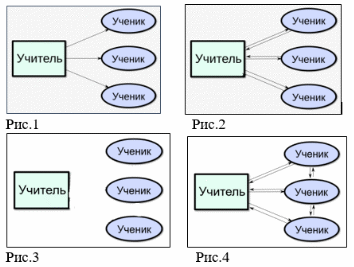 б) рис. 2в) рис.3г) рис. 49. Единица учебной деятельности – этоа) практический вопросб) теоретический материалв) учебная задачаг) новое понятие10. Методическими приемом создания проблемной ситуации являются следующиеа) Учитель подводит к противоречию и предлагает его разрешить.б) Учитель организует чтение с остановками и маркировкой текста.в) Учитель излагает различные точки зрения на один и тот же вопрос.г) Учитель нацеливает на выполнение учебного проекта.д) Учитель предъявляет задачи с недостаточными или избыточными данными, с противоречивыми данными.е) Учитель организует деятельность по созданию кластеров.